CONVOCATORIA DE PREMIOS @asLAN A PROYECTOS EN LA ADMINISTRACIÓN PÚBLICA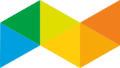 Título del ProyectoImplantado en:ANTECEDENTES/PROBLEMÁTICA …. RETOS - OBJETIVOS PERSEGUIDOS… FASES DEL PROYECTO – RECURSOS EMPLEADOS…nuevos servicios, mEJORAS EN EFICIENCIA Y REDUCCIONES DE COSTE… 	CONCLUSIONES DE LA ENTIDAD…